Informacja o zgłoszeniubudowy, o której mowa w art. 29 ust. 1 pkt 1-3przebudowy, o której mowa w art. 29 ust. 3 pkt 1 lit. ainstalowania, o którym mowa w art. 29 ust. 3 pkt 3 lit. dGarwolin dnia 04.11.2021 r.B.6743.929.2021.ADI n f o r m a c  j ao dokonaniu zgłoszeniaZgodnie z art. 30a pkt 1 ustawy z dnia 7 lipca 1994 roku – Prawa budowlane (tekst jednolity Dz.U. z 2020 roku. poz. 1333 z późniejszymi zmianami) informuje, 
że w Starostwie Powiatowym w Garwolinie w dniu 03 listopada 2021 roku ZOSTAŁO DORĘCZONE (ZŁOŻONE) przez Panią Katarzynę Kępka ZGŁOSZENIE DOTYCZĄCE ZAMIARU PRZYSTĄPIENIA DO BUDOWY INSTALACJI GAZOWEJ DLA POTRZEB BUDYNKU MIESZKALNEGO NA DZIAŁKACH NR 619/1, 620/7 POŁOŻONE W MIEJSCOWOŚCI RUDA TALUBSKA GM. GARWOLIN- Starosta Powiatu Garwolińskiego 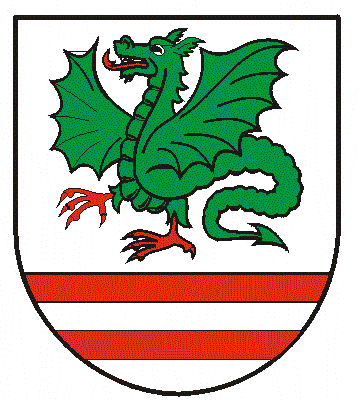 